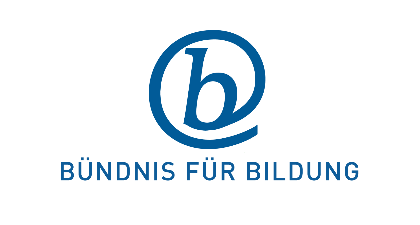 Das Bündnis für Bildung e.V. stellt diesen Leitfaden als Impulsgeber für die Medienentwicklungsplanung zur Verfügung, um die relevanten Personenkreise miteinander in einen kontinuierlichen Dialog zu bringen. Er richtet sich an alle Beteiligten, insbesondere Schulleitungen, Schulträger, Lehrkräfte, Fachkonferenzen, Fachleute in der Medienberatung, IT-Administration uvm. Vom Bündnis für Bildung e.V. wurden darin die Erkenntnisse und Erfahrungen seiner Mitglieder, die Empfehlungen der Bundesländer und Beiträge von Experten aus der Praxis reflektiert und zusammengefasst.In welcher Phase der Schulzeit sollen welche Kompetenzen vermittelt werden? Skizzieren Sie Ihre Überlegungen an einem Beispiel.Welche Richtlinien / curricularen Vorgaben müssen wir berücksichtigen?Wie werden die 21st Century Skills / 4K (Kommunikation, Kollaboration, Kreativität und kritisches Denken) in den Unterricht integriert?Wie passen unsere schuleigenen Arbeitspläne zu den Empfehlungen der KMK (Strategie zur Bildung in der digitalen Welt, 2016)?Wie realisieren wir eine angemessene Integration des Lernens mit und über Medien in die verschiedenen Fächer?Wie organisieren wir die Unterrichtsentwicklung für alle Mitglieder der Schulgemeinschaft transparent und nachvollziehbar?Wie stellen wir uns unser Schulhaus, Raumkonzepte und Ausstattung in Zukunft vor?Wie ändert sich unser Rollenverständnis als Lehrkraft und wie gehen wir damit um?Wie kann Technologie helfen, Lehrkräfte zu unterstützen (z.B. bei Routineaufgaben)?Wo finden wir Beispiele einer gelungen digitalen Schulentwicklung?Wie evaluieren wir unsere Qualitätsziele?Wie werden Evaluationsergebnisse ausgewertet und ggf. in Weiterentwicklungen umgesetzt?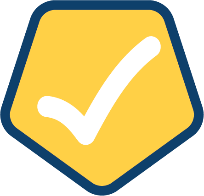 Unser Weg zur Schule in der digitalen WeltTeil 4: Implementierung und Evaluation